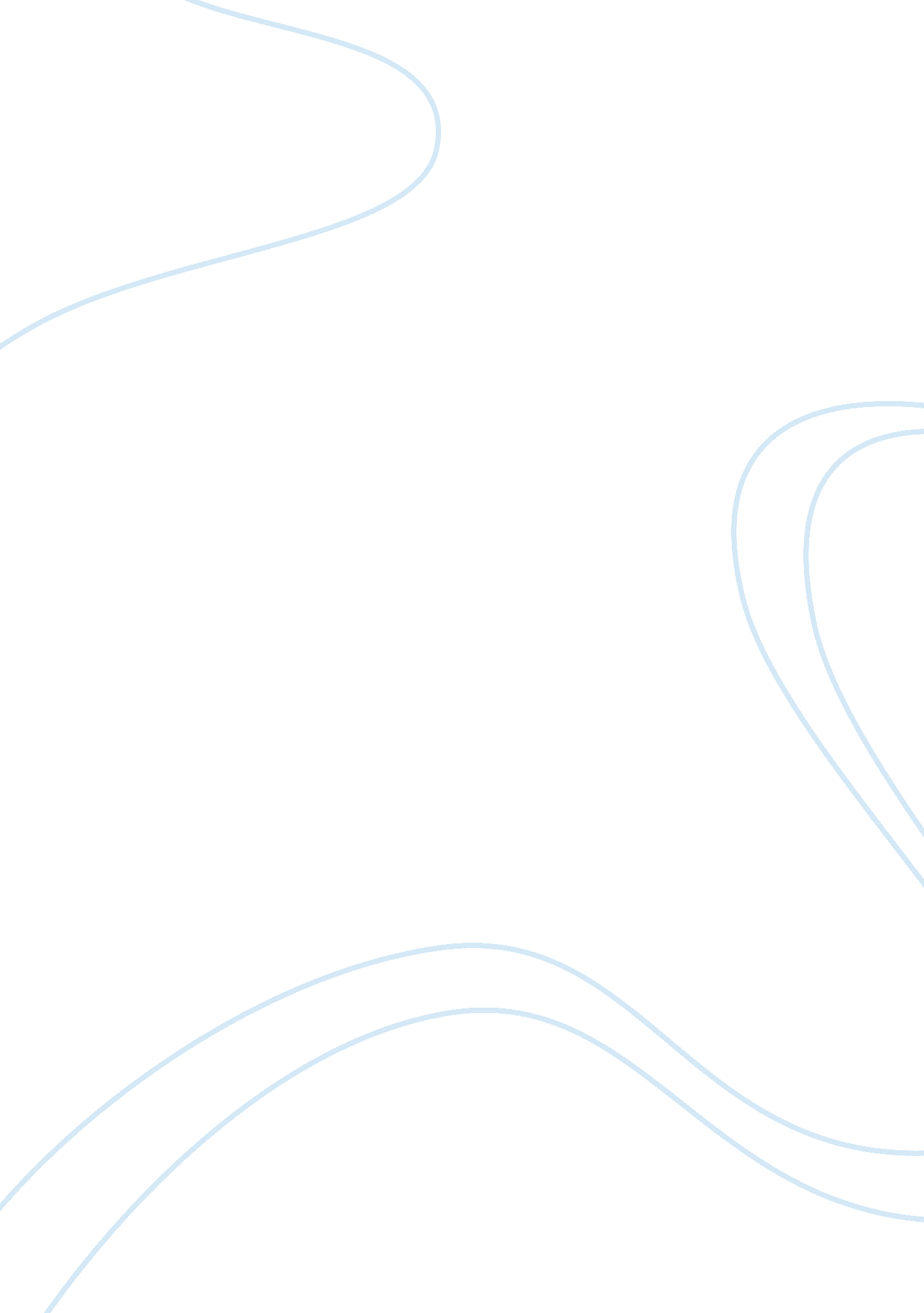 Competitive strategies government policies assignment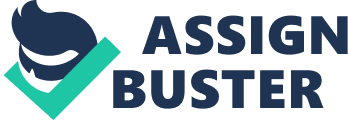 The current and expected government policies and regulations including taxes and regulations in place to address issues related to externalities. Traditionally the government policies towards the environment and taxes, has control measures for regulation and legislation. Through your government, the policies are designed to achieve more efficient use of the resources that are made available to the consumers. To promote a substitution between the resources that Is present and revolves an incentive from the government policy. While the government refuses to Introduce environmental taxes so the current taxes are valuing the environment with the understanding of the fundamental problem In setting taxes for the state of Wisconsin. Citizens of the State of Wisconsin, and neighboring states such as Illinois, Indiana and Iowa subscribes to the Milwaukee Journal Sentinel. It does not matter how big the crises are related and they are, they derive from the same underlying problem and most Just want attention. Looking at what has happen In the world this year alone has made the newspaper Industries more popular than ever before. Some tizzies have stop subscribing because the news is just to devastating to read and then watch on television. Looking at the current policies and regulatory landscape it has been found that many of the existing FCC policies were created just to address the issues that where inherent by the state. Taxes reduce the output and raises prices, this alone might have an adverse effect on the consumer. Producers might be able to pass on the tax to the consumer if the demand of the good is inelastic and as the end results the tax many only have a marginal effect in reducing the demand and animal output of the amount of papers that would be delivered each day. As a reminder recent studies show that the current history status of competing newspapers is but not excluding about 100 cities, despite the substantial efforts to rotate the consumers from a variety of different stories that will be published. American has to remember the first amendment is freedom of speech. If there is a story to be told then please expect to read about it, even if it is not all completely true. 